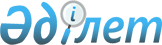 О внесении изменения и дополнений в постановление Правительства Республики Казахстан от 15 декабря 2016 года № 802 "Об утверждении Правил установления квоты на привлечение иностранной рабочей силы в Республику Казахстан и ее распределение между регионами Республики Казахстан, определении перечней отраслей экономики, в рамках которых осуществляется внутрикорпоративный перевод, и лиц, для осуществления трудовой деятельности которых не требуется разрешения местных исполнительных органов на привлечение иностранной рабочей силы, и признании утратившими силу некоторых решений Правительства Республики Казахстан"
					
			Утративший силу
			
			
		
					Постановление Правительства Республики Казахстан от 13 апреля 2018 года № 189. Утратило силу постановлением Правительства Республики Казахстан от 24 ноября 2023 года № 1041.
      Сноска. Утратило силу постановлением Правительства РК от 24.11.2023 № 1041 (вводится в действие по истечении десяти календарных дней после дня его первого официального опубликования).
      Правительство Республики Казахстан ПОСТАНОВЛЯЕТ:
      1. Внести в постановление Правительства Республики Казахстан от 15 декабря 2016 года № 802 "Об утверждении Правил установления квоты на привлечение иностранной рабочей силы в Республику Казахстан и ее распределение между регионами Республики Казахстан, определении перечней отраслей экономики, в рамках которых осуществляется внутрикорпоративный перевод, и лиц, для осуществления трудовой деятельности которых не требуется разрешения местных исполнительных органов на привлечение иностранной рабочей силы, и признании утратившими силу некоторых решений Правительства Республики Казахстан" (САПП Республики Казахстан, 2016 г., № 63, ст. 416) следующие изменение и дополнения:
      в приложении 2 к указанному постановлению:
      в перечне лиц, для осуществления трудовой деятельности которых не требуется разрешения местных исполнительных органов на привлечение иностранной рабочей силы:
      пункт 16 изложить в следующей редакции:
      "16. Работающие первыми руководителями филиалов или представительств иностранных юридических лиц, а также первыми руководителями казахстанских юридических лиц и их заместителями со стопроцентной долей иностранного участия в их уставном капитале.";
      дополнить пунктами 19 и 20 следующего содержания:
      "19. Работающие в национальном управляющем холдинге на должностях не ниже руководителей структурных подразделений с высшим образованием с подтвержденными документами в порядке, установленном законодательством Республики Казахстан.
      20. Привлекаемые для работы в качестве членов совета директоров национального управляющего холдинга.".
      2. Настоящее постановление вводится в действие по истечении десяти календарных дней после дня его первого официального опубликования.
					© 2012. РГП на ПХВ «Институт законодательства и правовой информации Республики Казахстан» Министерства юстиции Республики Казахстан
				
      Премьер-МинистрРеспублики Казахстан 

Б. Сагинтаев
